UČNI LIST 1Izberi prepis, ki ti bolj ustreza (glede na to, katero črko R pišeš):Prepiši v medvrstični zvezek.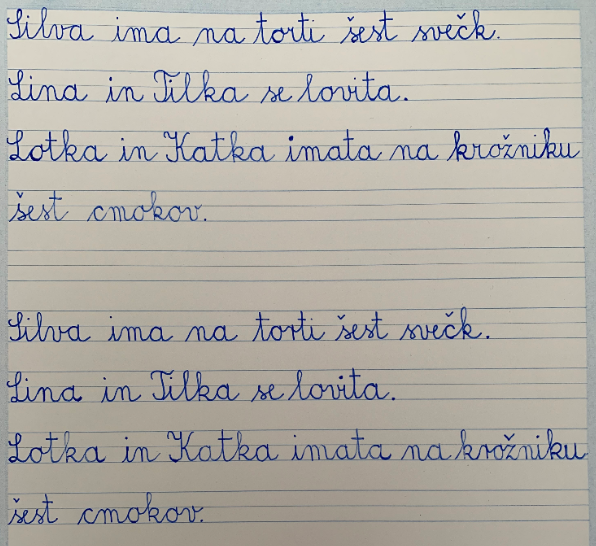 UČNI LIST 2Izberi prepis, ki ti bolj ustreza (glede na to, katero črko R pišeš):Prepiši v medvrstični zvezek.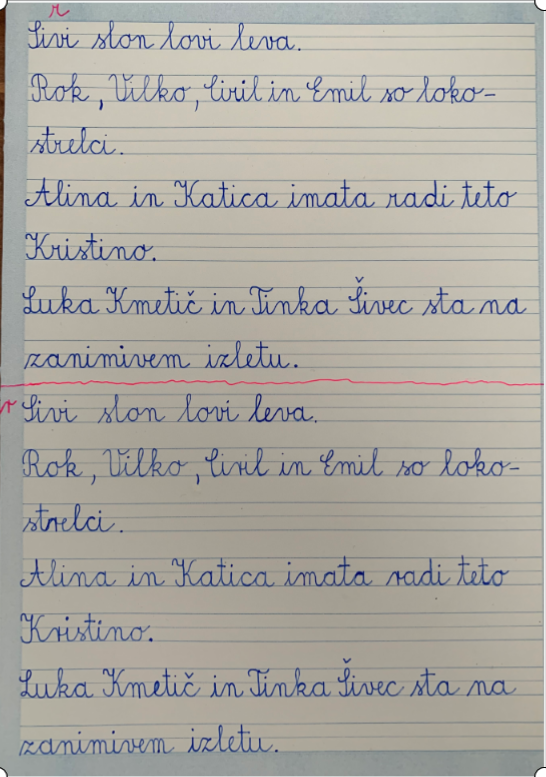 